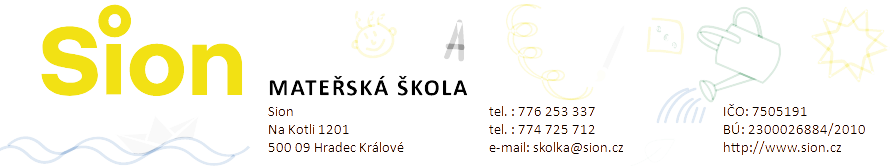 Ceník 2023 – 2024Docházka po celý školní rok (příp. déle než 1 kalendářní rok)Měsíční částka podle počtu dnů v týdnu:Celé dny:							Půl dny:5 dnů			4.200					5 dopol.		2.6404 dny			3.660					4 dopol.		2.1903 dny			3.020					3 dopol.		1.7002 dny			2.160					2 dopol.		1.2101 den			1.200					1 dopol.	              700Pokud chcete nastoupit v průběhu školního roku a další školní rok budete u nás pokračovat, tak je možné se domluvit na ceně výše.Docházka pouze na několik měsícůMěsíční částka podle počtu dnů v týdnu:Celé dny:							Půldny:	5 dnů			8.800					5 dopol.			6.0904 dny			7.930					4 dopol.			5.0003 dny			6.130					3 dopol.			3.8602 dny			4.740					2 dopol.			2.7001 den			2.700					1 dopol.			1.630Příklad:Docházka pouze na konec školního roku, 4leté dítě, 2 celé dny v týdnu:Měsíční částka 4.740 + stravaDěti od 2 do 3 letPo dobu, než děti dovrší tří let (včetně měsíce narozenin), se platí dvojnásobný rodičovský příplatek.StravaPřesnídávka 15 Kč	Oběd 39 Kč      Svačina15 Kč                    Celkem 69 Kč/denVe zvláštních případech, pokud dítě potřebuje speciální péči, mohou platby stoupnout až na náklady na jednoho učitele či asistenta.Pokud potřebujete poradit nebo něco vysvětlit, příp. si domluvit individuální cenu, tak nás kontaktujte, a rádi se s Vámi spojíme. (skolka@sion.cz)